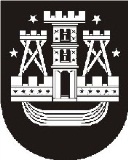 KLAIPĖDOS MIESTO SAVIVALDYBĖS TARYBASPRENDIMASDĖL TURTO PERDAVIMO VALDYTI, NAUDOTI IR DISPONUOTI PATIKĖJIMO TEISE2012 m. liepos 26 d. Nr. T2-212KlaipėdaVadovaudamasi Lietuvos Respublikos vietos savivaldos įstatymo (Žin., 1994, Nr. 55-1049; 2008, Nr. 113-4290; 2009, Nr. 77-3165; 2010, Nr. 25-1177, Nr. 51-2480, Nr. 86-4525; 2011, Nr. 52-2504) 16 straipsnio 2 dalies 26 punktu, Lietuvos Respublikos valstybės ir savivaldybių turto valdymo, naudojimo ir disponavimo juo įstatymo (Žin., 1998, Nr. 54-1492; 2002, Nr. 60-2412; 2006, Nr. 87-3397) 11 straipsnio 2 dalimi, Klaipėdos miesto savivaldybės turto perdavimo valdyti, naudoti ir disponuoti juo patikėjimo teise tvarkos aprašo, patvirtinto Klaipėdos miesto savivaldybės tarybos . lapkričio 24 d. sprendimu Nr. T2-378, 3.1 papunkčiu, Klaipėdos miesto savivaldybės taryba nusprendžiaperduoti Klaipėdos miesto savivaldybei nuosavybės teise priklausantį biudžetinės įstaigos Klaipėdos miesto šeimos ir vaiko gerovės centro patikėjimo teise valdomą ilgalaikį materialųjį turtą, kurio bendra pradinė vertė – 5408,00 Lt, bendra likutinė vertė 2012 m. liepos 1 d. – 0,00 Lt, bei trumpalaikį materialųjį turtą, kurio bendra pradinė vertė – 7678,69 Lt (priedas pridedamas), valdyti, naudoti ir disponuoti patikėjimo teise biudžetinei įstaigai Klaipėdos miesto savivaldybės administracijai.Šis sprendimas gali būti skundžiamas Lietuvos Respublikos administracinių bylų teisenos įstatymo nustatyta tvarka Klaipėdos apygardos administraciniam teismui.Savivaldybės meras Vytautas Grubliauskas